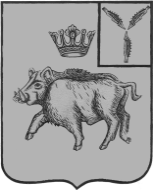 АДМИНИСТРАЦИЯБАЛТАЙСКОГО МУНИЦИПАЛЬНОГО РАЙОНАСАРАТОВСКОЙ ОБЛАСТИП О С Т А Н О В Л Е Н И Ес.БалтайО внесении изменений в постановлениеадминистрации Балтайскогомуниципального района от 31.10.2017№ 457 «Об утверждении административного регламента по предоставлениюмуниципальной услуги «Предоставление информацииоб организации общедоступного и бесплатногодошкольного, начального общего, основного общего,среднего общего образования, а такжедополнительного образования в муниципальныхобщеобразовательных организациях»В соответствии с Федеральным законом от 27.07.2010-ФЗ «Об организации предоставления государственных и муниципальных услуг», руководствуясь Уставом Балтайского муниципального района:ПОСТАНОВЛЯЮ:1.Внести в постановление администрации Балтайского муниципального района от 31.10.2017 № 457 «Об утверждении административного регламента по предоставлению муниципальной услуги «Предоставление информации об организации общедоступного и бесплатного дошкольного, начального общего, основного общего, среднего общего образования, а также дополнительного образования в муниципальных общеобразовательных организациях» (с изменениями от 21.06.2018 № 249, от 09.09.2019 № 377) следующие изменения:1.1.В приложении к постановлению:1)Абзац 1 подпункта 1.3.2 пункта 1.3 раздела 1 изложить в следующей редакции:«Информацию об исполнении муниципальной услуги можно получить по адресу: Саратовская область, с.Балтай, пер.Почтовый, д.5.».2)Приложение № 2 к административному регламенту изложить в новой редакции согласно приложению.2.Настоящее постановление вступает в силу со дня его обнародования.3.Контроль за исполнением настоящего постановления возложить на начальника управления по социальным вопросам администрации Балтайского муниципального района.Глава Балтайскогомуниципального района                                   				А.А.ГруновПриложениек постановлению администрацииБалтайского муниципального районаот 18.02.2021 № 46Начальнику отдела образования администрации Балтайского муниципального района_____________________________от ____________________________      (ФИО физического лица,       наименование юридического лица)Паспортные данные:_____ ________     ______________(серия)  (номер)        (когда и кем выдан)_______________________________(место проживания или расположения)_______________________________(контактный телефон)ЗАЯВЛЕНИЕПрошу предоставить мне информацию об организации общедоступного и бесплатного начального общего, основного общего, среднего общего образования, а также дополнительного образования в образовательных организациях, расположенных на территории Балтайского муниципального района Саратовской области:-сведения об образовательных программах, реализуемых в образовательныхорганизациях (указать наименование организации);-сведения о сроках обучения в образовательных организациях (указать наименование организации);-сведения о местонахождении образовательной организации (указать наименование организации);-сведения о правилах приема в образовательных организациях (указать наименование организации);-другое(указать иные интересующие заявителя сведения).Информацию прошу выдать:___________________________________________________________________________(указать способ передачи: лично через МФЦ, отправить по почте либо по адресу электронной почты) на бумажном (электронном носителе)                                          ____________________________                                                         (дата, подпись обратившегося)_____________________________________________________________________________Соглас(ен)на на обработку персональных данных _______________(                                    )                                                                                          (роспись)         Расшифровка подписиВерно: начальник отдела делопроизводстваадминистрации Балтайскогомуниципального района					А.А.Бакулина